DEBATA POKOLENIOWA      Poznań, 5 października 2021 r.
Jeżyckie Centrum Kultury – Poznańska Akademia Senioralna, Fundacja Edukacyjna G5 oraz Wydział Nauk Politycznych i Dziennikarstwa UAM zapraszają na wyjątkowe wydarzenie: Debatę Pokoleń, która odbędzie się 21 października 2021 r. o godz. 11:00 w Jeżyckim Centrum Kultury przy ul. Jackowskiego 5-7 w Poznaniu (naprzeciwko Starostwa Powiatowego).W trakcie debaty dwie 4-osobowe grupy wejdą w spór o to, czy rozwój 
e-technologii komunikacyjnych i e-platform edukacyjnych jest efektywnym rozwiązaniem (i w jakim stopniu) problemu  samotności Seniorów. W obydwu Zespołach: Propozycji i Oponentów  wystąpią zarówno seniorzy, jak i studenci. Zgodnie z formułą debaty oksfordzkiej głos w dyskusji będą mogły zabrać również osoby z publiczności.Celem Debaty Pokoleń jest stworzenie przestrzeni wymiany myśli i doświadczeń między młodymi i najstarszymi mieszkańcami Poznania. Przygotowując się do potyczki uczestnicy nie tylko formułują argumenty wspierające lub obalające tezę, ale także poznają perspektywę przedstawicieli innego pokolenia. Jak seniorzy i studenci postrzegają samotność i w jakich sytuacjach się z nią mierzą? Czy upatrują w nowych technologiach remedium na ten problem? Odpowiedzi na te pytania poznamy już niebawem!Gorąco zachęcamy do wspólnego przysłuchiwania się  Debacie Pokoleń – wstęp wolny. Wydarzenie odbywa się w ramach edukacyjnej  „ścieżki społecznej”  realizowanej w Jeżyckim Centrum Kultury w 2021 r.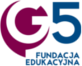 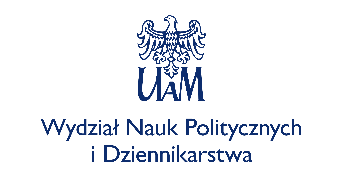 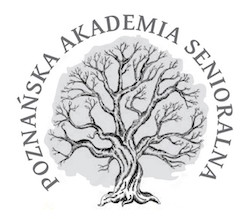 